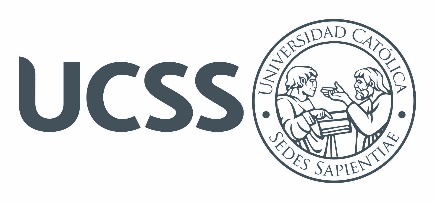 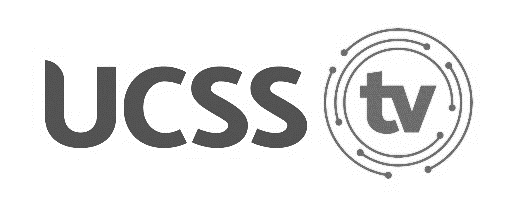 Presentación de proyectos audiovisualesTodos los proyectos audiovisuales adquieren el formato de microprogramas (3 minutos) e integrarán la programación de UCSS TV, sumándose así a la multiplataforma de comunicación de la Universidad Católica Sedes Sapientiae.Los proyectos deben ser originales y no deben repetir los objetivos y contenidos de los programas ya existentes en UCSS TV. Sin embargo, los contenidos sí pueden articularse a temas ya abordados, a manera de complemento o tratamiento interdisciplinario.Nombre del programaObjetivoContenidoParticipantes y funcionesAspectos de producción (especificar: locaciones, logística para contactos: teléfono fijo, celular, oficina, etc.) ¿Cómo lo piensan realizar?Si el proyecto es aprobado:Los nombres y contenidos pertenecerán a la UCSS y no podrán ser usados o publicados sin consentimiento de la oficina de Comunicación Corporativa o en otras plataformas y redes sociales. Todos los derechos están reservados. Por su parte, los créditos del equipo a cargo del programa se citarán correctamente.La producción del programa se coordina con la oficina de Comunicación Corporativa, según los objetivos del mes, de acuerdo al Plan de Comunicación de la Universidad. Las tareas de coordinación las realizan los responsables del proyecto.La edición de los programas estará a cargo de la sección de Producción Audiovisual de la oficina de Comunicación Corporativa que agendará la misma según la programación establecida en reunión semanal con el equipo de producción.La participación no es remunerada por la Universidad, sino voluntaria y colaborativa, por la naturaleza sin fines de lucro del producto UCSS TV y la multiplataforma informativa de la UCSS.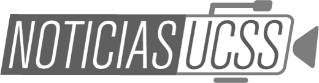 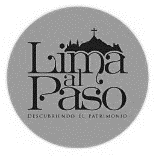 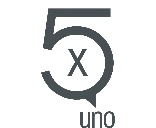 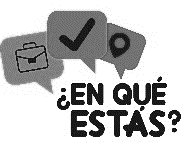 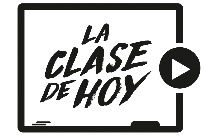 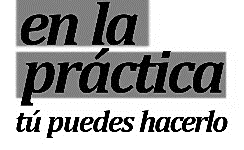 Nombres y apellidosCarrera ProfesionalEdadFunciones123